Ready to Read Friday’s Song List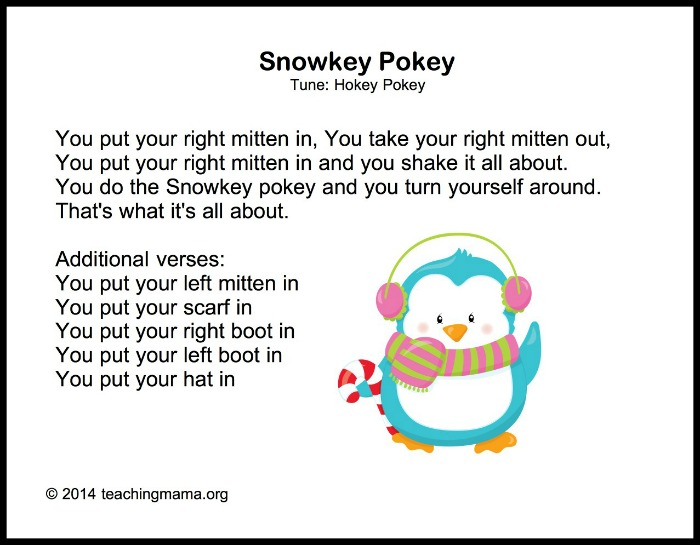 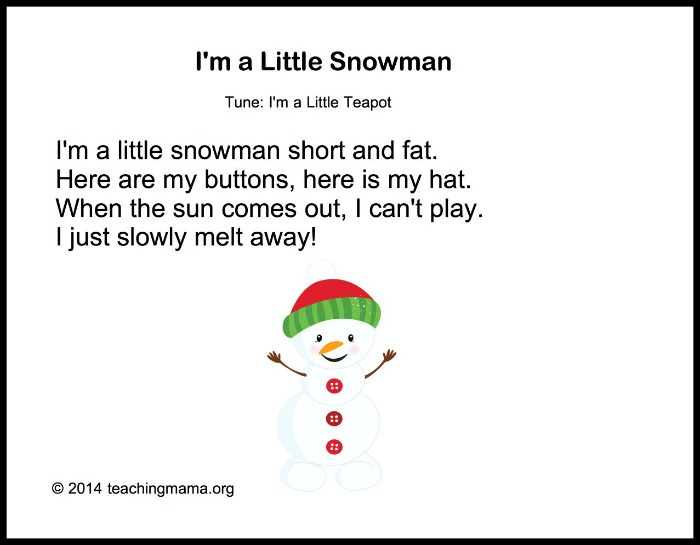 